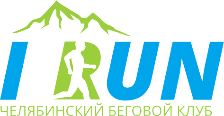 ПОЛОЖЕНИЕо проведении массового спортивного мероприятия «SnowTaganayTrail»1. Цели проведения мероприятияНастоящее Положение о проведении массового спортивного мероприятия «SnowTaganayTrail» (далее Соревнование) разработано в соответствии с правилами проведения соревнований по легкой атлетике.Основными задачами Соревнования являются:пропаганда физической культуры, спорта и здорового образа жизни;популяризация бега по пересеченной местности (кроссового, трейлового, горного бега);развитие массового спорта;стимулирование роста спортивных достижений в беге на длинные дистанции;повышение спортивного мастерства участников. 2. Организаторы соревнованийЧелябинский беговой клуб «I Run», АНСО «Развитие спорта Южного Урала»;Федеральное государственное бюджетное учреждение «Национальный парк «Таганай»;Контакты Организаторов:Главный судья Соревнования: Паламарчук Я.Ю., 8-902-894-72-53Главный секретарь: Потапушкин А.В., 8-922-700-27-70Начальник службы дистанции: Потапушкин А.В., 8-922-700-27-70Официальный сайт соревнования: http://irunclub.ru/SnowTaganayОфициальная группа соревнования «Вконтакте»: https://vk.com/irunultraОнлайн регистрация: https://russiarunning.com/event/SnowTaganay3. Время и место проведенияСоревнование проводится 13 - 14 марта 2021 года в центральной усадьбе национального парка «Таганай», г. Златоуст, Пушкинский поселок, выезд в сторону п. Магнитка (300 м). 4. Программа соревнования13 марта14 марта:Контрольное время на КП Приют Таганай (15км) – 3 часа. Участники Ультрамарафона, не уложившиеся в заявленный временной лимит, будут отстранены от дальнейшего прохождения дистанции и отправлены в сопровождении волонтеров по Нижней тропе на Центральную усадьбу НП «Таганай». Контрольное время на КП Киалимский кордон (25км) – 5 часов. Участники ультрамарафона не уложившиеся в заявленный временной лимит, будут отстранены от дальнейшего прохождения дистанции и отправлены в сопровождении волонтеров по Нижней тропе на Центральную усадьбу НП «Таганай». Общее контрольное время: 11 часов.5. Порядок регистрацииК участию на дистанции Ultra допускаются все желающие старше 18 лет и младше 65 лет, имеющие необходимую физическую подготовку.К участию на дистанции Kruglitsa Mounting допускаются все желающие старше 18 лет, имеющие необходимую физическую подготовку.К участию на дистанции White Source допускаются все желающие, имеющие необходимую физическую подготовку;К участию в детском забеге допускаются дети в возрасте до 14 лет.Каждый участник Соревнования, кроме участников детского забега вне зависимости от выбранной дистанции должен предоставить:документ, удостоверяющий личность;справка с допуском на выбранную дистанцию и прописанным в ней километражом;страховой медицинский полис;полис страхования от несчастных случаев на день соревнования.Без медицинской справки и полиса страхования от несчастного случая участники не будут допущены к соревнованиям.6. Предварительная электронная регистрация производится с 1 декабря 2020 года по 12 марта 2021 года на сайте https://russiarunning.com/event/SnowTaganayHYPERLINK "https://russiarunning.com/event/taganay-turgoyak2020", или в магазине «Мегаспорт» по адресу г. Челябинск Труда, 78, 7 этаж, офис 7.1313 марта зарегистрироваться можно в базовом лагере с 15-00 до 22-00, а также 14 марта с 8-00 до 10-30.7. Расходы по командированию участников, тренеров, представителей несут командирующие организации (проезд, суточные в пути, страхование участников).Стартовый взнос:Независимо от того, когда были предварительно зарегистрированы участники, стоимость участия считается на день оплаты!  Регистрация без оплаты является незавершённой и считается недействительной. Проверить прохождение оплаты можно по телефону 8922-700-27-70 и по email info@irunclub.ru. Стартовый взнос не возвращается. Слот может быть передан другому участнику до 12 марта 2021 года включительно. Стартовые взносы участников идут на оплату работы судейской коллегии, питание, изготовление наградной и сувенирной атрибутики (медаль), аренду помещения, техническое оснащение дистанции, аренду звукового оборудования, на формирование призового фонда соревнований и др.Лимит количества участников на дистанциях:«Ultra» -  100 человек.«Kruglitsa Mounting» – 200 человек«White Source» – 200 человек«Kids» – 50 человек.Стартовый пакет участника соревнования на дистанции «Ultra» включает:Входной билет в национальный парк «Таганай» в день стартаПитание на дистанции и на финишеФутболка финишера Стартовый номер участника с символикой гонкиФинишная медаль СоревнованияПраздничный ужин по окончанию гонки (afterparty)Подарки от партнеров и спонсоровСтартовый пакет участника соревнования на дистанции «Kruglitsa Mounting», «White Source»,«Kids» включает:Питание на дистанцииВходной билет в национальный парк «Таганай» в день стартаСтартовый номер участника с символикой гонкиФинишная медаль СоревнованияПраздничный ужин по окончанию гонки (afterparty)Подарки от партнеров и спонсоров6. Порядок подведения итогов и награжденияПобедители определяются исходя из затраченного на прохождение дистанции времени, начиная с момента общего старта.Награждение на Ультрамарафоне проводится в четырех категориях: «Абсолютная» для первых трех мест в возрастных группах 18-39, 40-49 и 50-65 лет у мужчин и женщин; Награждение на дистанции 30км и 12 км проводится в абсолютной категории для первых трех мест у мужчин и женщин. Призы предоставляются партнерами соревнования. Возраст определяется на день проведения Соревнования 14 марта 2021 года.Итоговые результаты Забега публикуются на сайте irunclub.ru и в официальной группе «Вконтакте» https://vk.com/IRunUltra не позднее 21.03.2021. 7. Техническая характеристика дистанции«Ultra»: Протяженность трассы 56 км, диапазон высоты 490-1178 м, общий набор 2100 м, спуск 2100 м.Маршрут проходит через живописнейший уральский хребет Таганай, где практически в первозданном виде сохранились ценнейшие экосистемы: просторные луга и непроходимые горные тундры, реликтовые леса и поросшие мхом болота, а особый климат делает эту территорию комфортным местом обитания множества животных и птиц. Трасса начинается с достаточно широкой верхней тропы, ведущей от Центральной усадьбы «Национального парка «Таганай» через лес, с небольшими, но местами затяжными подъемами. На пути в изобилии встречаются крупные камни и корни деревьев.Далее дорога ведёт до приюта «Белый ключ» и одноименного высокогорного родника, к подножию Двуглавой сопки, и с подъемами уводит на Откликной гребень, а затем до высшей (1178 метров) и одновременно центральной точки НП «Таганай» - горы Круглица с забеганием на её вершину.После разворота – спуск вниз, обратно к приюту Таганай через Заячью поляну, а оттуда через Киалимский кордон к Метеостанции (высота 1104м) и обратный путь этим же маршрутом без забегания на гору Круглица до центральной усадьбы.«Kruglitsa Mounting»: Протяженность трассы 30 км, диапазон высот 490-1178м, общий набор 1100 м, спуск 1100 м.Маршрут проходит через живописнейший уральский хребет Таганай, где практически в первозданном виде сохранились ценнейшие экосистемы: просторные луга и непроходимые горные тундры, реликтовые леса и поросшие мхом болота, а особый климат делает эту территорию комфортным местом обитания множества животных и птиц. Трасса начинается с достаточно широкой верхней тропы, ведущей от Центральной усадьбы «Национального парка «Таганай» через лес, с небольшими, но местами затяжными подъемами. На пути в изобилии встречаются крупные камни и корни деревьев.Далее дорога ведёт до приюта «Белый ключ» и одноименного высокогорного родника, к подножию Двуглавой сопки, и с подъемами уводит на Откликной гребень, а затем до высшей (1178 метров) и одновременно центральной точки НП «Таганай» - горы Круглица с забеганием на её вершину.Далее отсюда - обратный путь к Центральной усадьбе этим же маршрутом.«White Sourse»: Протяженность трассы 12 км, диапазон высот 490-713м общий набор 410м, спуск 400 м. Трасса начинается с достаточно широкой верхней тропы, ведущей от Центральной усадьбы «Национального парка «Таганай» через лес, с небольшими, но местами затяжными подъемами. На пути в изобилии встречаются крупные камни и корни деревьев.Далее дорога ведёт до приюта «Белый ключ» и одноименного высокогорного родника, к подножию Двуглавой сопки.Далее отсюда - обратный путь к Центральной усадьбе этим же маршрутом.8. Обеспечение безопасности и ответственность участниковКаждый участник обязуется самостоятельно следить за своим здоровьем и берет на себя все риски, сопряжённые с участием в соревновании. При получении стартового пакета участник обязан подписать заявление, в соответствии с которым он полностью снимает с организаторов ответственность за возможный ущерб здоровью, полученный им во время соревнований.На дистанции Соревнования и на финише можно получить первую медицинскую помощь. В центре соревнований имеется медицинский персонал. Заметив на трассе человека, попавшего в беду и нуждающегося в помощи, непременно сообщите об этом медицинскому персоналу, волонтёрам или организаторам.9. СнаряжениеОбязательное снаряжение на дистанции «Ultra» и «Kruglitsa Mounting»:ветрозащитная одеждабеговая обувь с протекторомфонарь (отдельное устройство, не в телефоне)комплект батареек для фонарязаряженный телефон с номерами организаторовсвистокаптечка (перекись водорода, эластичный бинт, бинт, пластырь, обезболивающие таблетки)зажигалка/спички в гермоупаковкезапас еды и воды, необходимый для прохождения дистанциифольгированное термоодеялоРекомендуемое снаряжение для всех дистанций, кроме детского забега:Сотовый телефон с полным зарядом батареи в гермоупаковке с записанным телефоном организаторов в адресной книге аппарата, приложением Maps.me - офлайн карты, навигация и путеводителиобезболивающие таблетки («Кетанов» или аналог)Карта с маршрутом гонки и стартовый номер (выдаются организаторами при регистрации)Запас воды или напитка, минимум 1 литрЗапас еды, необходимый для прохождения дистанции, энергетической ценностью не менее 1000 кКал.Устройство, поддерживающее прием GPS-сигнала, для возможности навигации в случае ухода с промаркированного маршрута (это может быть смартфон с функцией GPS)Телескопические треккинговые палкиКружка или бутылка для набора воды на дистанцииЗащитные и согревающие перчатки10. Требования к участникам соревнованийУчастники освобождают организаторов от любой материальной, гражданской или уголовной ответственности в случае телесного повреждения или материального ущерба, понесенного ими в течение гонки.Участники обязаны иметь действующую медицинскую справку о допуске с прописанной в ней километражем дистанции, заверенную врачом (обычно срок действия такой справки 6 месяцев).Участники обязаны иметь действующую спортивную страховку на сумму не менее 75000р. Представитель страховой компании может оформить страховку в базовом лагере при регистрации.Участники осведомлены, что дистанция гонки проходит по горному району и является потенциально опасной.Заявляясь на Ультрамарафон, Вы гарантируете, что Вы осведомлены о состоянии Вашего здоровья, пределах собственных физических возможностей и уровне своих технических навыков.При прохождении дистанции запрещается: рубка и повреждение зеленых насаждений, разведение костров в неустановленных местах.При размещении участников и групп поддержки в полевых условиях, приготовление пищи должно осуществляться на примусах и газовых горелках, разведение костров разрешено только в специально оборудованных местах.Организаторы оставляют за собой право дисквалифицировать участников, замеченных в небрежном и грубом отношении к природе. Весь мусор необходимо уносить с собой до мест утилизации в населенных пунктах или базовом лагере.Во время гонки стартовые номера всегда должны быть на участниках, закреплены поверх всей одежды и видны.Участник, сошедший с дистанции, должен в максимально короткий срок связаться с организаторами и явиться на финиш.11. ДисквалификацияСудейская коллегия оставляет за собой право дисквалифицировать участника в следующих случаях:участник бежал под зарегистрированным номером другого бегуна;участник сократил дистанцию;  Не отметился на контрольный пунктах;участник пробежал дистанцию, отличную от той, на которую был заявлен;участник использовал подручное средство передвижения (велосипед, самокат, авто и другие средства передвижения);участник начал забег до официального старта;участник прибежал к финишу после закрытия зоны финиша;участник начал забег не из зоны старта;участник не представил медицинскую справку, допускающую его к соревнованию;участник не предоставил страховку;участник бежал без официального номера Соревнования;участник не прошел одну или несколько обязательных отметок (мимо судей, отмечающих участников на дистанции);участник проигнорировал решение судей о снятии с дистанции (грубые нарушения правил, несоблюдение временных лимитов);по требованию медиков, присутствующих в зоне старта/финиша12. Охрана окружающей средыНа трассе забега запрещается выбрасывать мусор и причинять вред окружающей среде. Весь мусор оставляется на пунктах питания или специально отведенных для этого местах. При выявленном нарушении данного пункта, участника ждет дисквалификация. Организаторы мероприятия обязуются очистить пункты питания, зоны стартового/финишного городка от мусора и разметки на дистанции согласно трека.13. Фото и видео съемкаОрганизаторы осуществляют фото- и видеосъемку соревнования без ограничений и оставляют за собой право использовать полученные ими во время соревнования материалы по своему усмотрению.В ходе проведения соревнования будет организована фотосъемка при поддержке проекта.14. Изменение или отмена соревнованияОрганизатор оставляет за собой право изменять дистанции гонки и места расположения пунктов питания в любой момент.Событие может быть отменено, либо в него могут быть внесены изменения:•	при наличии неблагоприятных погодных условий непосредственно перед соревнованием (две недели) или во время него, которые ставят под сомнение безопасность проведения мероприятия и участников. Решение об отмене соревнований, изменении маршрута или дистанции гонки принимаемся организатором.•	по причине возникновения неблагоприятных, чрезвычайных, непредвиденных и непредотвратимых обстоятельств, которые нельзя было разумно ожидать, либо избежать или преодолеть, а также находящихся вне контроля Организаторов. В частности, к таким обстоятельствам относятся: стихийные бедствия (землетрясение, наводнение, ураган); порывы ветра свыше 15 метров в секунду (включительно); температура воздуха ниже минус 25 или выше плюс 30 градусов по Цельсию (включительно); количество осадков 20 мм и более за 12 часов и менее; события, явления, которые Главное управление МЧС России по субъекту РФ признает экстренными и предупреждает об их возможном наступлении: пожар; массовые заболевания (эпидемии); забастовки; военные действия; террористические акты; диверсии; ограничения перевозок; запретительные меры государств; запрет торговых операций, в том числе с отдельными странами, вследствие принятия международных санкций; акты, действия, бездействия органов государственной власти, местного самоуправления; •	при возникновении других, не зависящих от воли Организаторов обстоятельства. При наступлении или при угрозе наступления вышеуказанных обстоятельств, вследствие чего событие подлежит отмене либо изменению стартовые взносы не возвращаются. Участники, зарегистрировавшиеся для принятия участия в беговом событии, уведомляются sms - сообщением на телефонный номер или письмом на электронный адрес, указанные в процессе регистрации или другим удобным способом.Настоящее положение является официальным приглашением-вызовом для участия в соревнованиях.Название дистанцииПротяжённость, кмНабор высоты, мUltra562100Kruglitsa Mounting301100White Source12410Kids13015:00 – 21:00Регистрация участников, выдача стартовых пакетов18:00 – 19:00Брифинг (online) 08:00 — 10:30Регистрация в день старта 7:00Старт участников дистанции «Ultra»11:00Старт участников на дистанции «Kruglitsa Mounting»11:05Старт участников на дистанции «Kids»11:30Старт участников на дистанции «White Sourсe»13:00Праздничный обед – ужин16:00Награждение победителей 18:00Закрытие дистанции Дистанция\Дата оплаты1.12.2020-31.12.2020 или первые 40 слотов01.01.2021-01.02.202101.02.2021-01.03.202101.03.2021-12.03.202113.03.2021-14.03.2021Ultra3000р3500р4000р4500р5000рKruglitsa Mounting 1500р 2000р2300р2500р3000рWhite Source700р1200р1500р1700р2200рKids500р500р500р500р500р